CONCEPTUAL DEVELOPMENT REVIEW 
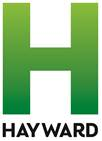 REVIEW DUE DATE:   _____________________Development Services DepartmentPlanning Division                                 							             T: 510.583.4200          TTD: 510.247.3340	777 B Street, Hayward, CA 94541      		   				                               F: 510.583.3649     www.hayward-ca.gov
APPLICANT INFORMATION (PLEASE PRINT OR TYPE)PROPERTY INFORMATIONPROJECT INFORMATIONSUBMITTAL REQUIREMENTS*One (1) electronic set of dimensioned project plans. E-mail submittals to Planning.Division@hayward-ca.gov.
The plan sets should include dimensioned site plan, floor plan, building elevations, preliminary grading, and landscape plan. Vicinity Map and Site Photographs*These are minimum requirements only. The greater amount of information submitted, the greater amount of feedback provided by staff.RECEIVED BY (To be completd stAFF ONLY)			APPLICATION #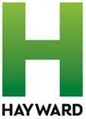 CONCEPTUAL DEVELOPMENT REVIEW INFORMATION SHEETDevelopment Services DepartmentPURPOSEA Conceptual Development Review is a forum that allows City staff from various departments to analyze a project and provide feedback on potential concerns and suggestions for possible improvements. It is not a prerequisite to formal application submittal nor is it intended to be a substitute for or to supersede the normal development review process. This Conceptual Development Review is intended to provide general feedback on a project proposal prior to application submittal. This development review meeting is not considered a Preliminary Application for purposes of Senate Bill 330.There is no charge for the first Conceptual Development Review; however, subsequent meetings related to the same project and/or site will be charged at $328 per hour per the City’s Master Fee Schedule. Benefits to the applicant include:A better understanding of submittal requirements and the review processIdentification of potential project conflicts with City codes and guidelines prior to formal applicationCost savings, e.g., an opportunity for the applicant to refine drawings prior to formal submittalTime savings due to the reduced likelihood of incomplete submittal of the formal applicationReceipt of a general timeline for project processingReceipt of City department contact names for submittal assistanceTIME FRAMEConceptual Development Review applications take approximately three to four weeks to process. At the end of the CDR process, you will receive a comprehensive set of comments from the Development Review team.SCOPE OF REVIEWComments provided by City staff during the Conceptual Development Review process depend on the amount of information provided by the applicant and may include feedback on the following:1. 	Consistency with the Hayward 2040 General Plan, Zoning Ordinance, or Other Plans2. 	Identification of ordinances, standards and policies applicable to the project, such as development standards, municipal code requirements, and guidelines 3. 	Appropriateness of the land use or intensity of development4. 	General comments from staff related to site layout, circulation, building architecture, and landscaping5. 	General comments from staff related to engineering, transportation, fire, utility, solid waste, recycling, planning, and building requirements for on-site and off-site improvements.  NEXT STEPSConceptual Development Review comments will be e-mailed to the applicant, and if deemed necessary, the planner will recommend a follow-up meeting between the applicant and City staff. The comments provided in no way guarantee approval of the project and all comments/time frames provided are non-binding and subject to change. Applicant may subsequently submit a Preliminary Application consistent with Senate Bill 330, the Housing Crisis Act of 2019, for eligible residential development projects.If you have questions about the Conceptual Development Review or the Preliminary Application Review process, please contact a City Planner at 510-583-4216 or planning.division@hayward-ca.gov.Applicant’s NameContact PhoneStreet Email AddressCity, State, ZIP CodeProject Address / LocationAssessor’s Parcel Number Lot/Parcel Area (in acres)Current Land UseZoning DistrictGeneral Plan DesignationTHIS PROJECT INVOLVES: (check all that apply)THIS PROJECT INVOLVES: (check all that apply)THIS PROJECT INVOLVES: (check all that apply)THIS PROJECT INVOLVES: (check all that apply) Use of Existing Building New Construction Change of Use Site Improvements  Tree Removals Variance Remodeling/Alteration Rezoning/Plan AmendmentPROJECT DESCRIPTION: Describe in Detail.  Attach a separate sheet if necessary.PROJECT DESCRIPTION: Describe in Detail.  Attach a separate sheet if necessary.PROJECT DESCRIPTION: Describe in Detail.  Attach a separate sheet if necessary.PROJECT DESCRIPTION: Describe in Detail.  Attach a separate sheet if necessary.Staff PlannerStaff PlannerDateFire PreventionFire PreventionFire PreventionAirport ManagerAirport ManagerBuilding InspectionHazardous MaterialsHazardous MaterialsHazardous MaterialsEconomic DevelopmentEconomic DevelopmentLandscape ArchitectPublic Works EngineerPublic Works EngineerPublic Works EngineerHayward Area Recreation DistrictHayward Area Recreation DistrictDevelopment Review EngineerSurvey EngineerSurvey EngineerSurvey EngineerHousingHousingPlanning Manager/Principal PlannerWPSCWPSCWPSCPolice—SOUTH or NORTHPolice—SOUTH or NORTHStaff PlannerUtilities/Environmental ServicesUtilities/Environmental ServicesUtilities/Environmental ServicesPolice—Alcohol, Massage Police—Alcohol, Massage Transportation PlanningRecycle/Solid WasteRecycle/Solid WasteRecycle/Solid WasteFYI to Maintenance & StreetsFYI to Maintenance & StreetsOTHER _______________________